Dzień dobryPonieważ musicie dużo siedzieć przed komputerem mamy propozycje ćwiczeń stretchingu. Waszym zadaniem jest poćwiczyć z dziewczyną z filmiku. Tu adres: STRETCHING || Rozciąganie dla osób, które dużo siedzą || Codziennie Fit & SonkoPonadto do 8.04.20r. musicie wysłać krótki referat na temat: ,,Zdrowe żywienie. Pierwsze śniadanie”. Prace należy wysłać na maile: wioletta.bazela@gmail.com    - grupy pani Bazeliweglarz.beata@wp.pl     - grupy pani Węglarz. Poniżej pomocna piramida żywienia Powodzenia!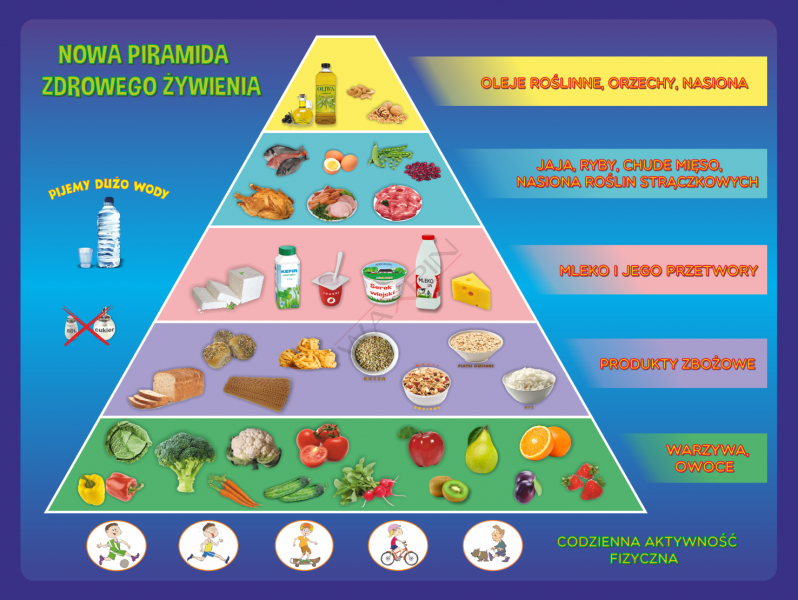 